FICHE PROJET 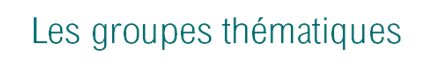 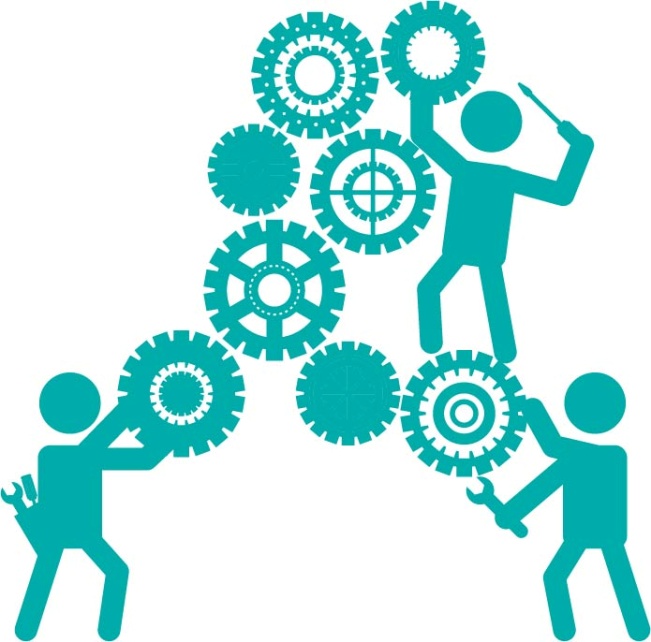 Adaptation au changement climatique①- L’EQUIPE PROJET②- CONTEXTE (préciser les motivations à l’origine de la création du groupe – paragraphe de 5 lignes max)La programmation Espace Valléen 2014-2020 touche à sa fin et les conditions de reconduction ne sont pas encore définies.Afin de préparer la nouvelle programmation et de renfoncer les stratégies et programmes d’actions 4 saisons en intégrant la spécificité des territoires, le fil conducteur de ce nouveau programme, qui semble répondre le mieux aux enjeux et préoccupations des territoires, est l’adaptation au changement climatique.Les effets du changement climatique sont très prégnants sur nos territoires de montagne ce qui implique une nécessaire anticipation de l'évolution du climat tant en termes d’atténuation que d'adaptation.De nombreuses initiatives ou projets sont déjà menés par les territoires, que ce soit dans le domaine du tourisme, de l’agriculture, de la gestion de la ressource en eau, de la gestion forestière...Des projets sont en cours pour les territoires 'Mont-Blanc et Haut-Chablais". ③- CADRAGE DU PROJETObjectifs (définir ce que le groupe souhaite atteindre dans le cadre du groupe thématique)Recenser les actions et initiatives expérimentées dans les massifs alpins français et européens en termes de prise en compte du changement climatique en lien avec le tourismeRéaliser une synthèse pour servir de base de travail pour les Espaces Valléens et les programmes européens en cours (ARTACLIM, ADAP MONTBLANC)Construire ensemble une offre "écotouristique" 4 saisonsBénéfices attendus (que doit apporter le travail du groupe aux espaces valléens et au réseau ?)……Points de vigilance (mettre en évidence les paramètres à prendre en compte, les éventuelles craintes, les freins potentiels au travail du groupe)..…④- PLANNING GENERALLes étapes de travail (indiquer les différentes étapes à mettre en œuvre par le groupe pour  répondre aux objectifs et les échéances principales du projet)Les dates de réunion (consigner les différentes dates de réunion du groupe et modalités ❺- EVALUATION Le travail du groupe sera une réussite si ….……Le travail du groupe sera un échec si…...…Nom de la personneRôleEmailTéléphoneSandra LardyCo-Piloteprojets@hautchablais.fr04 50 84 68 17Nathalie FortCo-piloten.fort@ccpmb.fr04 57 27 20 67Julie Mazetjmazet.amenagement@ccbd.fr04 92 58 30 82Julie Privatj.privat@cc-paysdesecrins.com04 92 23 20 10Hélène Meslandhelene.mesland@tarentaise-vanoise.fr04 79 24 78 10Louise Fritztourisme@maurienne-galibier.com04 79 56 52 54Sabine VincentiCoralie Sewerync.seweryn@pays-sud.fr04 92 81 15 54Benoît Tiberghienb.tiberghien@parcdesbauges.com04 79 54 97 64Sandrine Guillésguille@maregionsud.fr04 88 10 76 55ETAPES / PHASEDate1Date1ModalitésA distance / rencontre1Objectifs poursuivis2Date2ModalitésA distance / rencontre2Objectifs poursuivis3Date3ModalitésA distance / rencontre3Objectifs poursuivis